Szczęść Boże Cele katechezy:Pogłębione poznanie prawdy, że Pan Jezus jest zawsze razem z nami i że my powinniśmy być zawsze z Jezusem.Wprowadzenie praktyki pierwszych piątków miesiąca. Budzenie pragnienia przeżywania wakacji razem z Jezusem.Temat: Jezus i ja na wakacjach.Kochani Końcówka tego roku szkolnego jest inna niż zwykle. Musieliśmy się nauczyć inaczej pracować, mieliśmy znacznie ograniczony kontakt z bliskimi
i przyjaciółmi. Na szczęście pamiętamy, że Jezus nas bardzo kocha. Jesteśmy dla Niego najważniejsi Mk 10,13-16:„Przynosili Mu również dzieci, żeby ich dotknął; lecz uczniowie szorstko zabraniali im tego. A Jezus, widząc to, oburzył się i rzekł do nich: «Pozwólcie dzieciom przychodzić do Mnie, nie przeszkadzajcie im; do takich bowiem należy królestwo Boże. Zaprawdę, powiadam wam: Kto nie przyjmie królestwa Bożego jak dziecko, ten nie wejdzie do niego». I biorąc je w objęcia, kładł na nie ręce i błogosławił je”.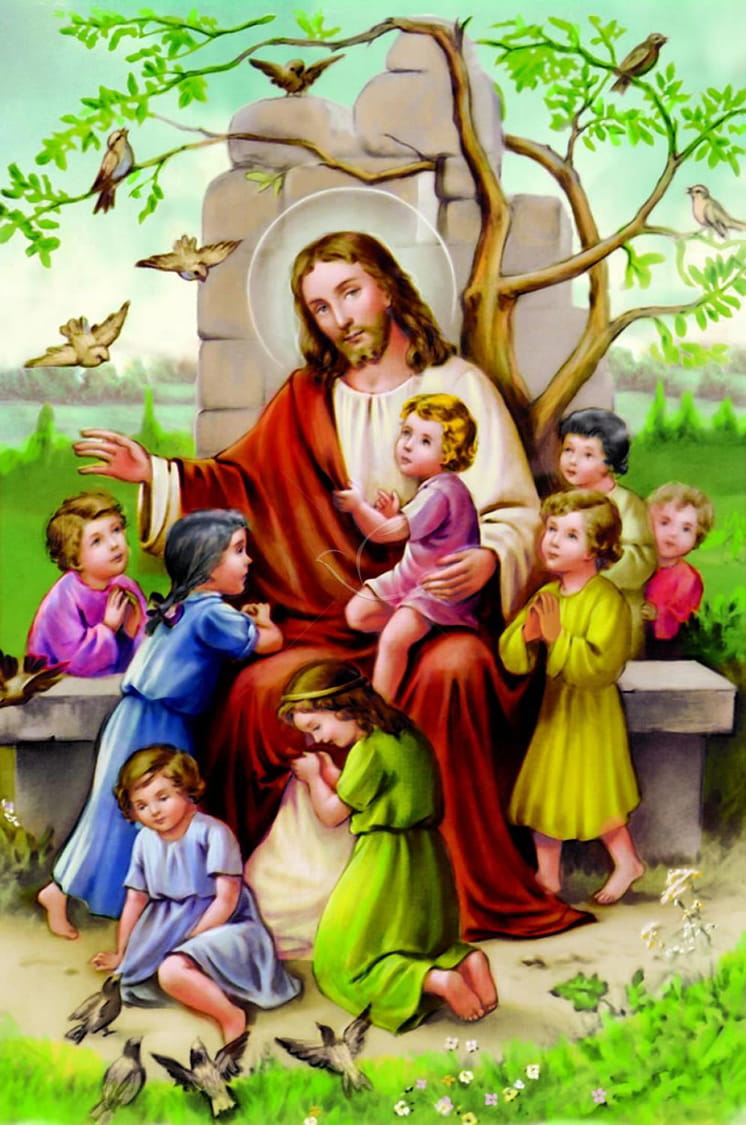 	Dlatego zachęcam Was ponownie do praktykowania pierwszych piątków miesiąca. Pan Jezus podczas jednego z objawień św. Małgorzacie Alacoque obiecał, że kto będzie przyjmował Ciało Pana Jezusa przez dziewięć pierwszych piątków kolejnych miesięcy jako wynagrodzenie dla Serca Pana Jezusa, ten nie umrze w grzechu ciężkim, czyli ma szansę na niebo. Jest nawet specjalna rymowanka:„Kto dziewięć pierwszych piątków odprawi jak trzeba,nie umrze w grzechu, lecz pójdzie do nieba”.O obietnicy Bożego Serca obejrzyjcie krótki filmik:https://www.youtube.com/watch?v=5K-5euhXUX8Chętnych zapraszam do wykonania zadania :
https://puzzlefactory.pl/pl/puzzle/graj/ludzie/139577-serce-jezusahttps://puzzlefactory.pl/pl/puzzle/graj/ludzie/247953-matka-bo%C5%BCaA teraz…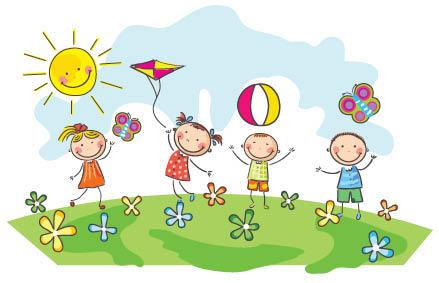 Życzę Wamwspaniałych, beztroskich, radosnychi bezpiecznychWAKACJI!!!Szczęść Boże 